О направлении информацииУважаемая Эльвира Хусеевна!	Управлением по взаимодействию с институтами гражданского общества и средствами массовой информации МВД России совместно с ФКУ «Объединенная редакция МВД России» подготовлены видеоролики, направленные на профилактику дорожно-транспортных происшествий с участием лиц, использующих средства индивидуальной мобильности и на профилактику правонарушений в молодежной среде.Учитывая важность и актуальность указанных выше тем и в целях большего охвата аудитории, просим разместить видеоролики на имеющихся ресурсах Администрации Карачаевского городского округа.Ссылки для скачивания видеороликов: 1. https://disk.yandex.ru/d/816V7b6zIh4OaQ - профилактика дорожно-транспортных происшествий с участием лиц, использующих средства индивидуальной мобильности2. https://мвд.рф/Videoarhiv/Socialnaja_reklama/item/31855866/ - «Об ответственности за экстремизм»;   3. https://мвд.рф/Videoarhiv/Socialnaja_reklama/item/31812543/ - «О правилах поведения в социальных сетях»;    4. https://мвд.рф/Videoarhiv/Socialnaja_reklama/item/32118891/ - «Что такое несанкционированный митинг?»   	Заранее благодарны за сотрудничество.НачальникМежмуниципального отделаМВД России «Карачаевский»                                                                           Т.Х. АтабиевИсп. и печ. штаб Акбаева А.Д.Отп. 2 экз.1- в дело штаба2 – в адрестел. 8928380459808.11.2022МВД по Карачаево-Черкесской РеспубликеМежмуниципальный отдел Министерства внутренних дел Российской Федерации«Карачаевский»(Межмуниципальный отдел МВД России «Карачаевский»)ул. Мира, 26, г. Карачаевск, Карачаево-Черкесская Республика, 369200телефон(87879) 2-68-53, факс 2-24-13МВД по Карачаево-Черкесской РеспубликеМежмуниципальный отдел Министерства внутренних дел Российской Федерации«Карачаевский»(Межмуниципальный отдел МВД России «Карачаевский»)ул. Мира, 26, г. Карачаевск, Карачаево-Черкесская Республика, 369200телефон(87879) 2-68-53, факс 2-24-13МВД по Карачаево-Черкесской РеспубликеМежмуниципальный отдел Министерства внутренних дел Российской Федерации«Карачаевский»(Межмуниципальный отдел МВД России «Карачаевский»)ул. Мира, 26, г. Карачаевск, Карачаево-Черкесская Республика, 369200телефон(87879) 2-68-53, факс 2-24-13МВД по Карачаево-Черкесской РеспубликеМежмуниципальный отдел Министерства внутренних дел Российской Федерации«Карачаевский»(Межмуниципальный отдел МВД России «Карачаевский»)ул. Мира, 26, г. Карачаевск, Карачаево-Черкесская Республика, 369200телефон(87879) 2-68-53, факс 2-24-13МВД по Карачаево-Черкесской РеспубликеМежмуниципальный отдел Министерства внутренних дел Российской Федерации«Карачаевский»(Межмуниципальный отдел МВД России «Карачаевский»)ул. Мира, 26, г. Карачаевск, Карачаево-Черкесская Республика, 369200телефон(87879) 2-68-53, факс 2-24-13МВД по Карачаево-Черкесской РеспубликеМежмуниципальный отдел Министерства внутренних дел Российской Федерации«Карачаевский»(Межмуниципальный отдел МВД России «Карачаевский»)ул. Мира, 26, г. Карачаевск, Карачаево-Черкесская Республика, 369200телефон(87879) 2-68-53, факс 2-24-13Начальнику управления образования администрации Карачаевского городского округаЭдиевой Э.Х.№№на №отот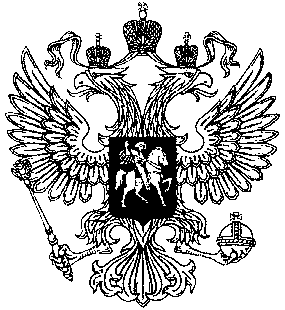 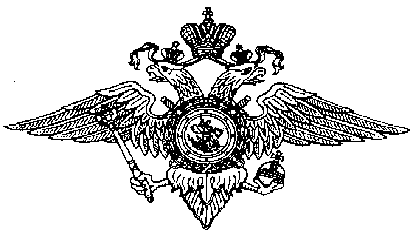 